DVD 19개 - $15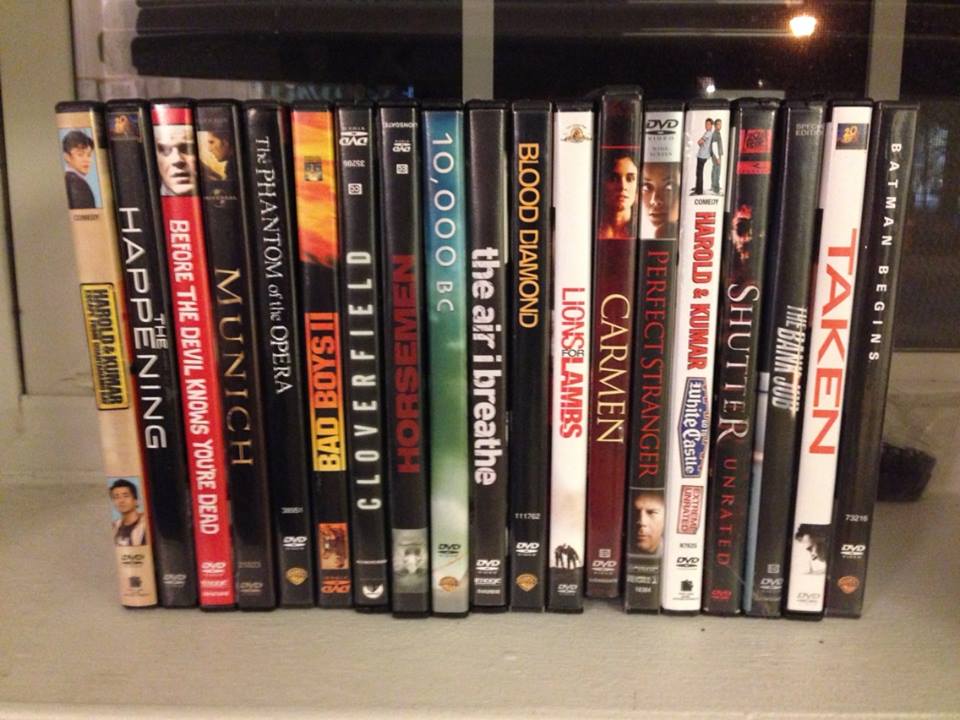 3단 빨래 건조대 - $5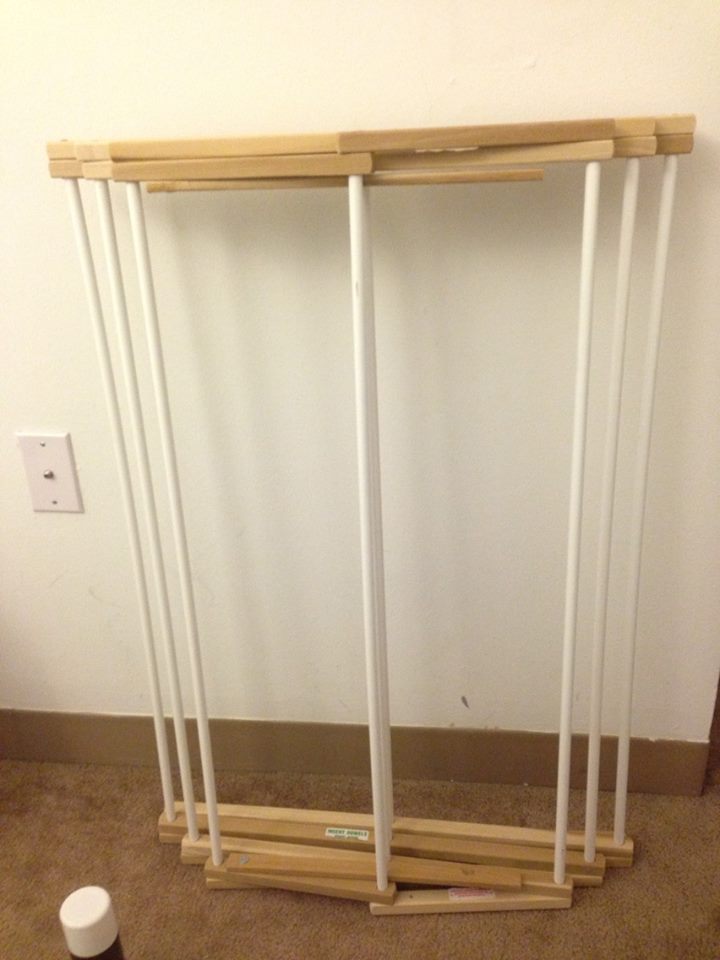 믹서기 - $10

선풍기(리모컨 가능) - $20
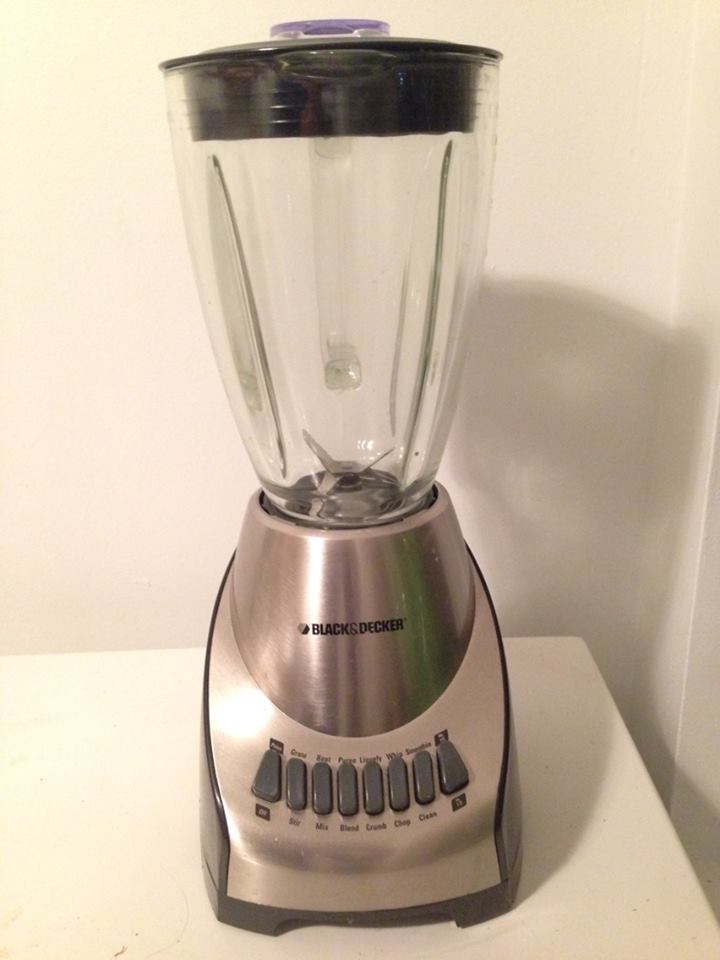 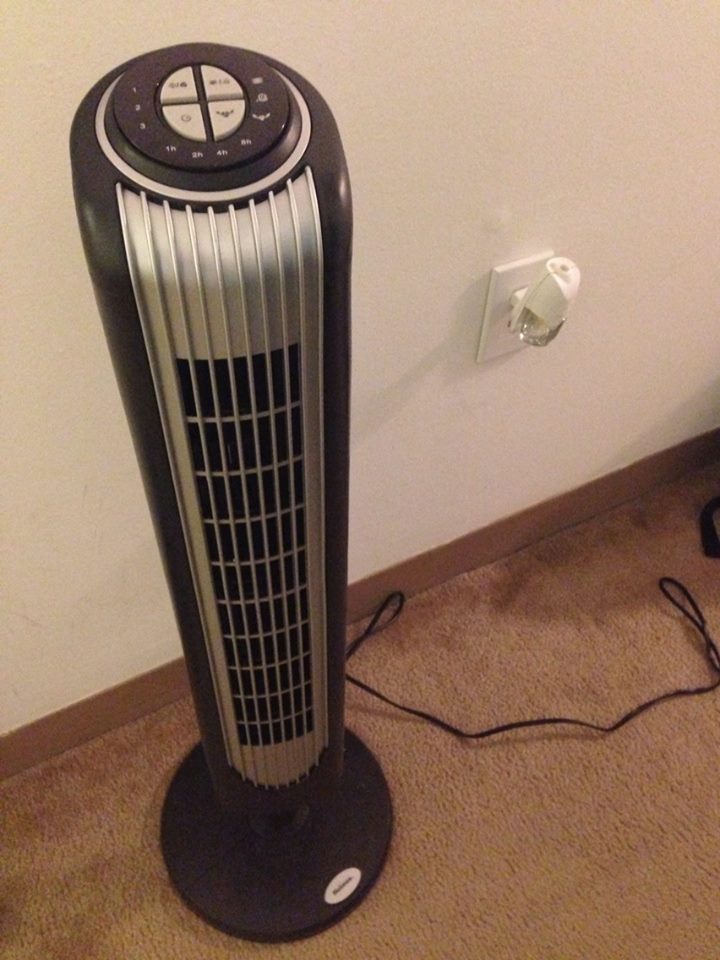 스탠드 – 각 $10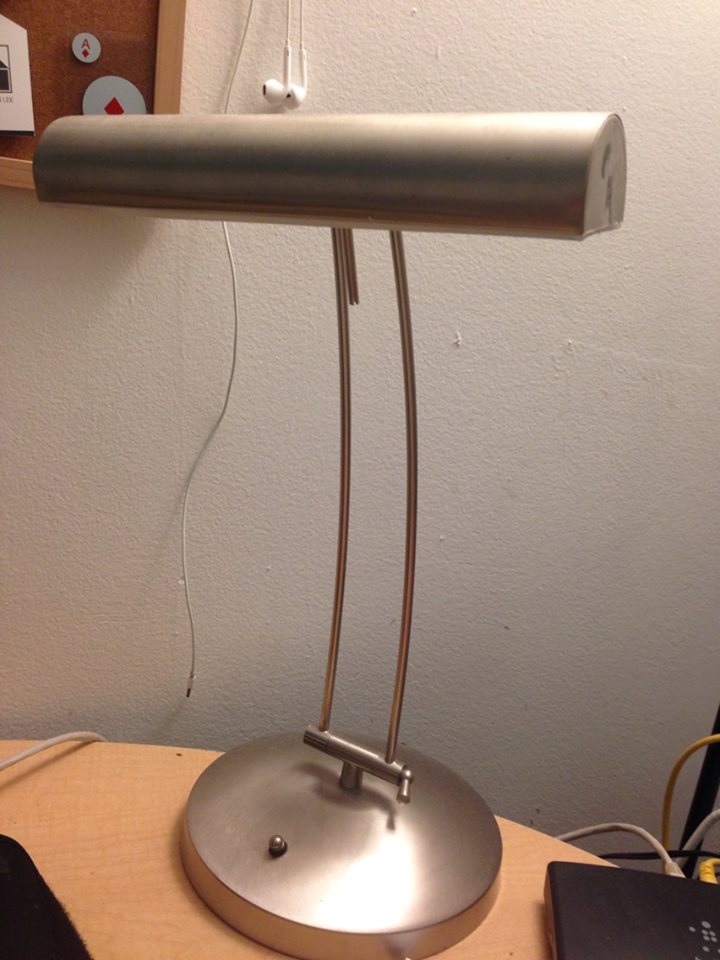 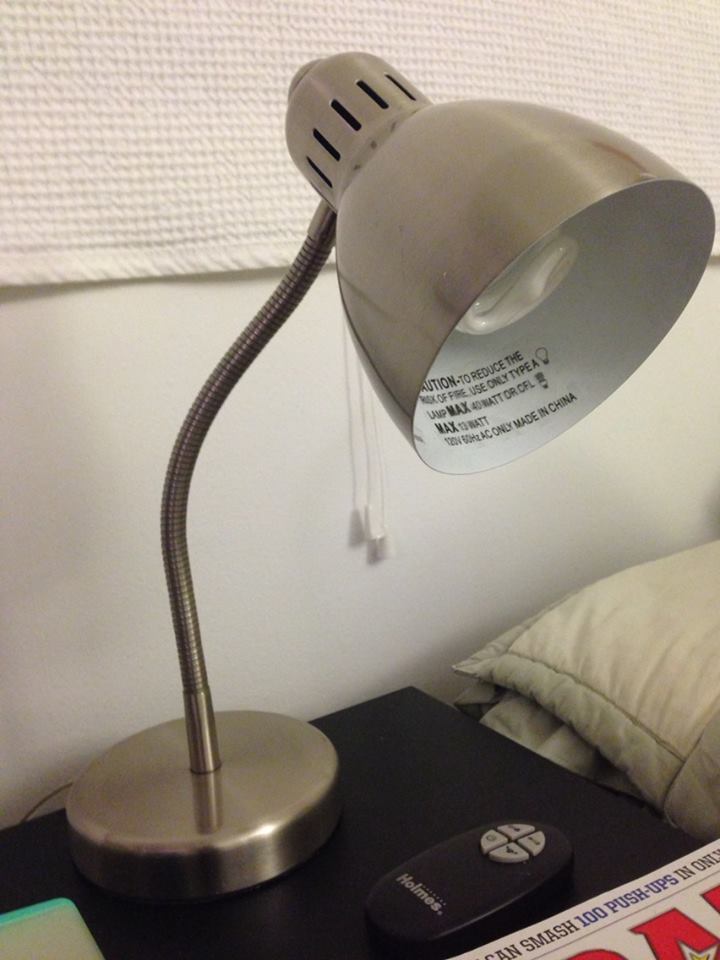 쿠쿠 압력밥솥(CRP-J0610F) - $100
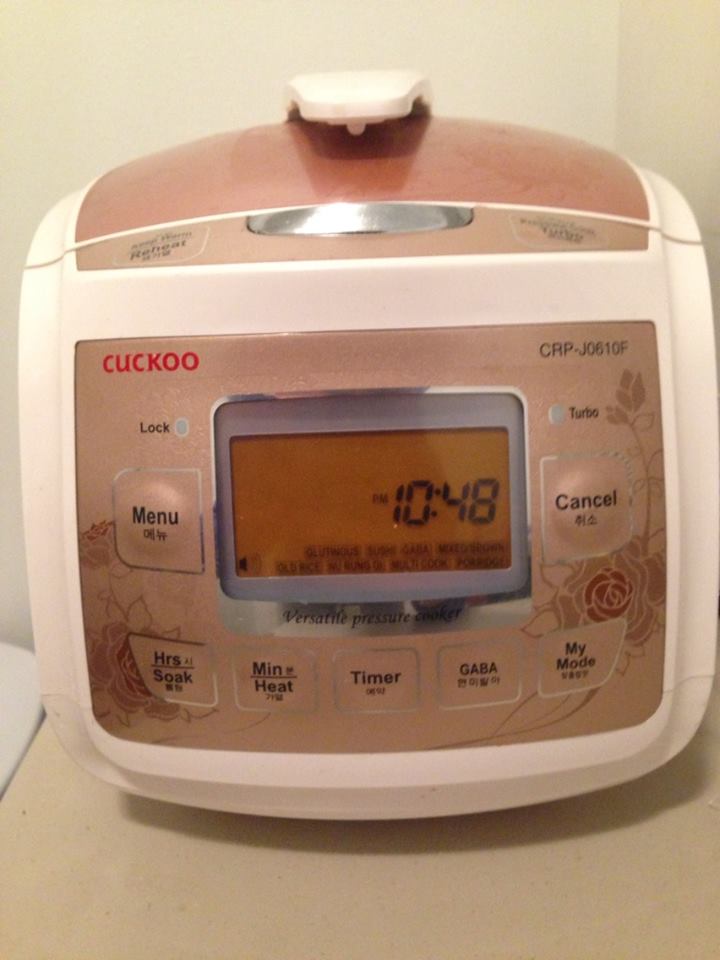 사이드 테이블 - $5


암체어 - $15
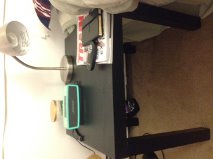 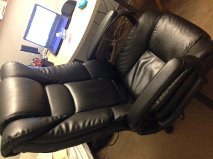 퀸사이즈 필로우탑 매트리스&박스 - $40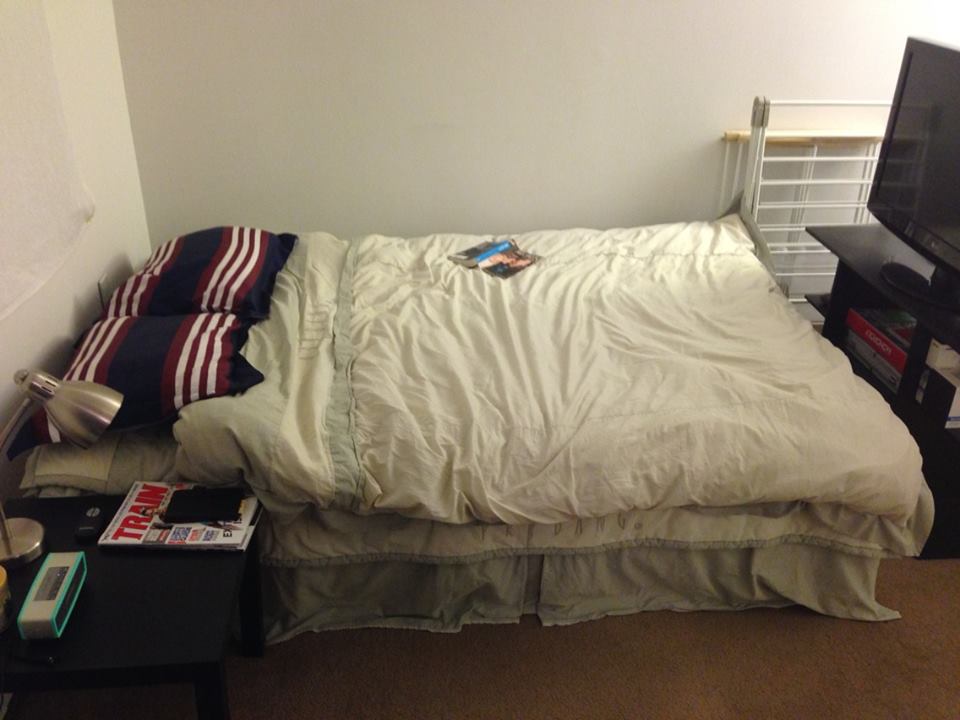 37” LG LCD TV(리모컨 분실) & 티비다이 - $60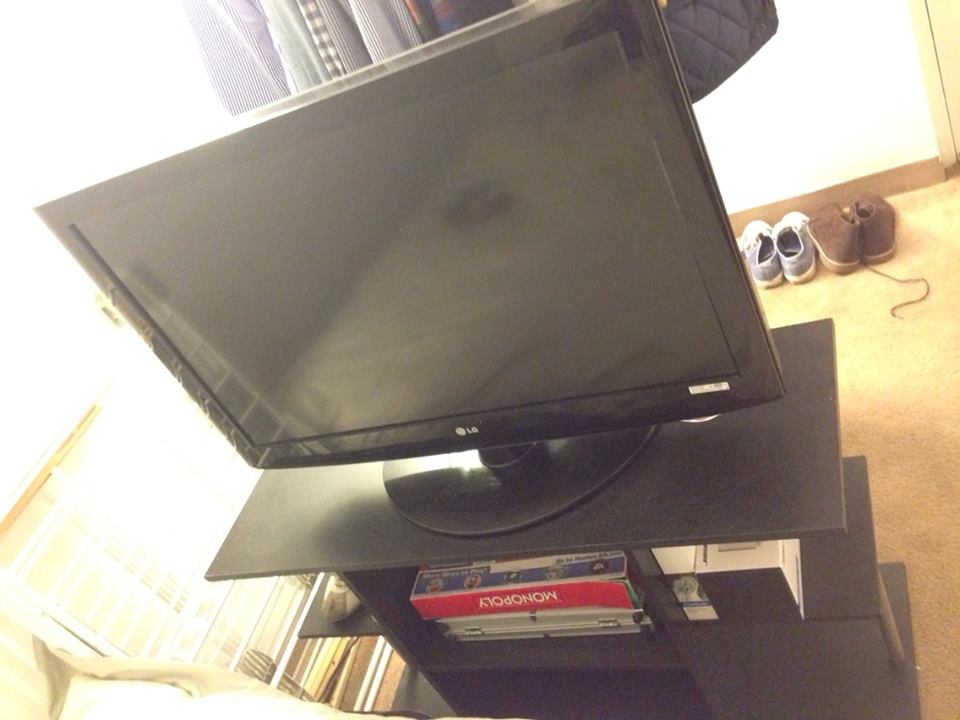 